Klasse 8			Datum:……………..
Mathematik		3.0 Terme und Gleichungen3.1 Terme aufstellen und vereinfachenWie lang ist das Geschenkband?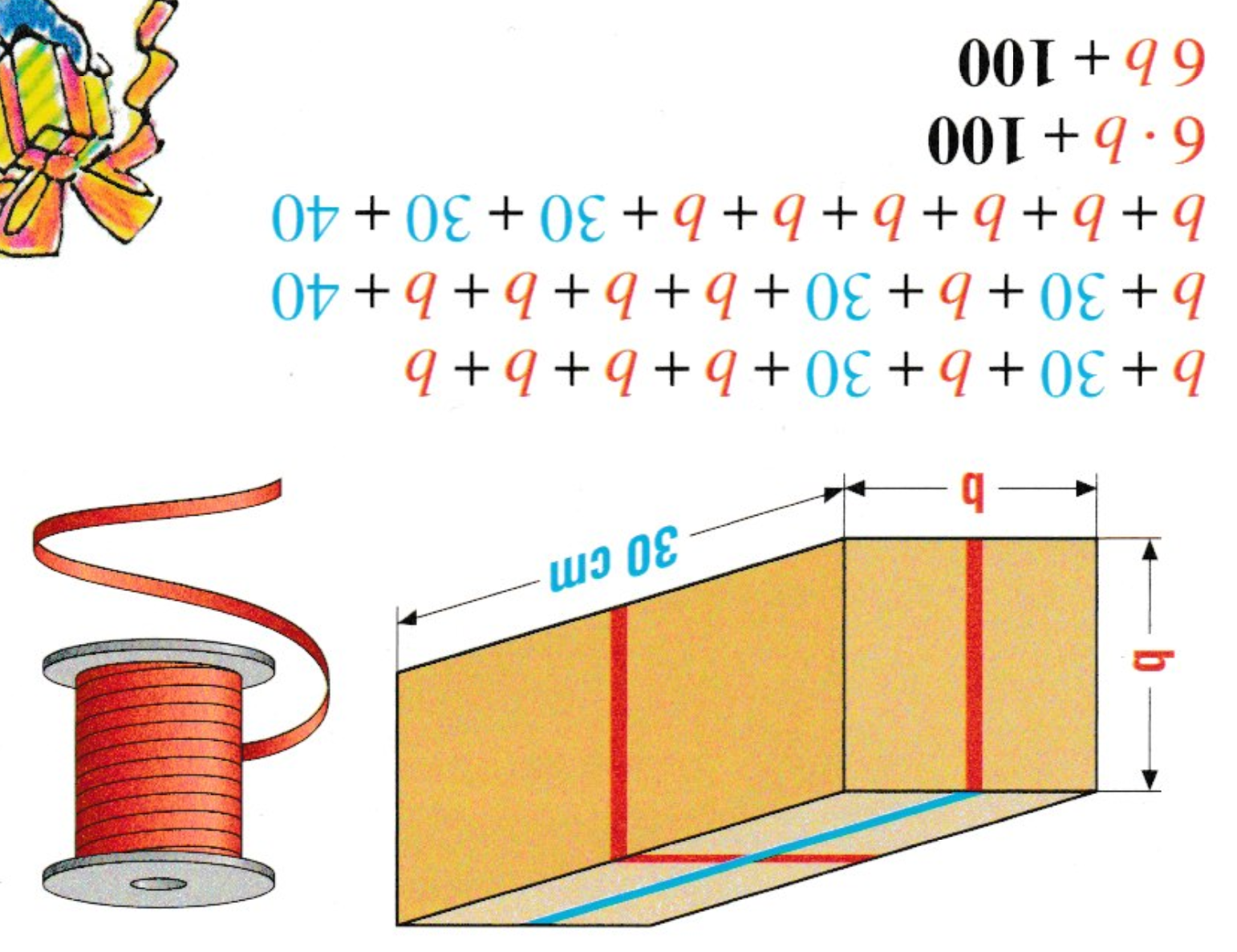 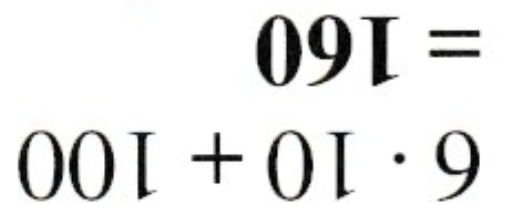 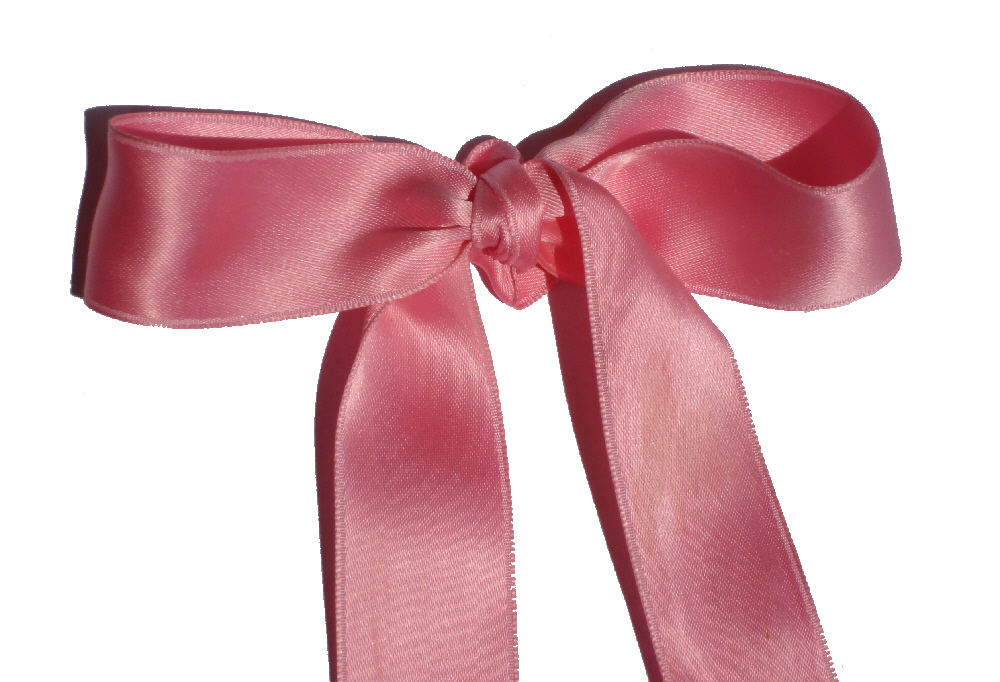 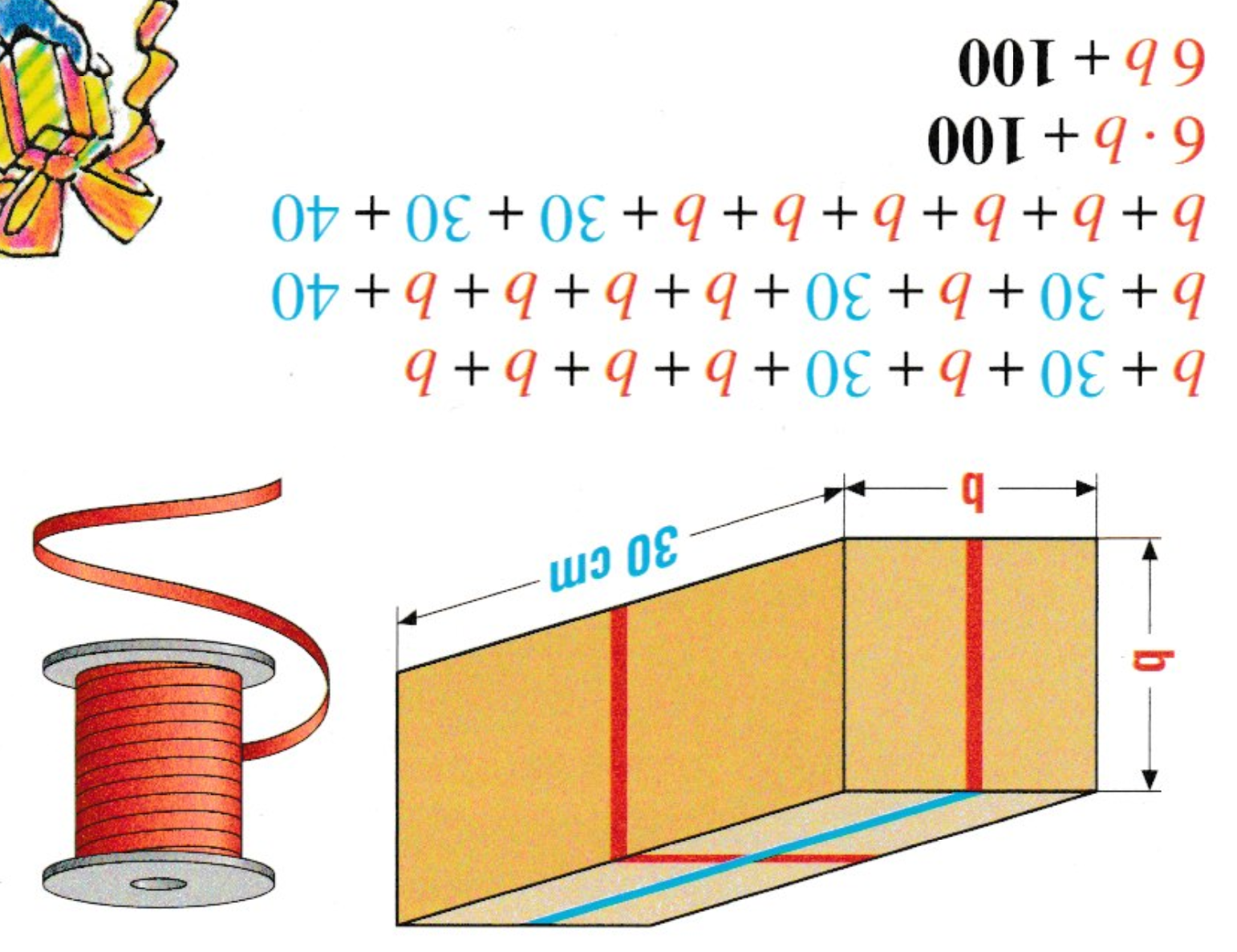 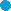 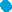 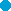 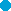 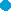 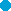 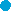 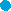 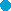 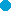 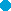 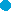 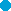 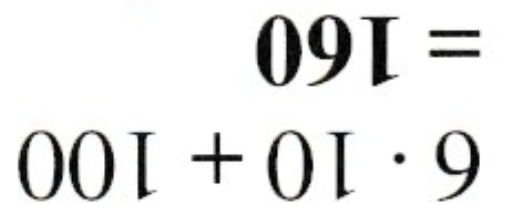 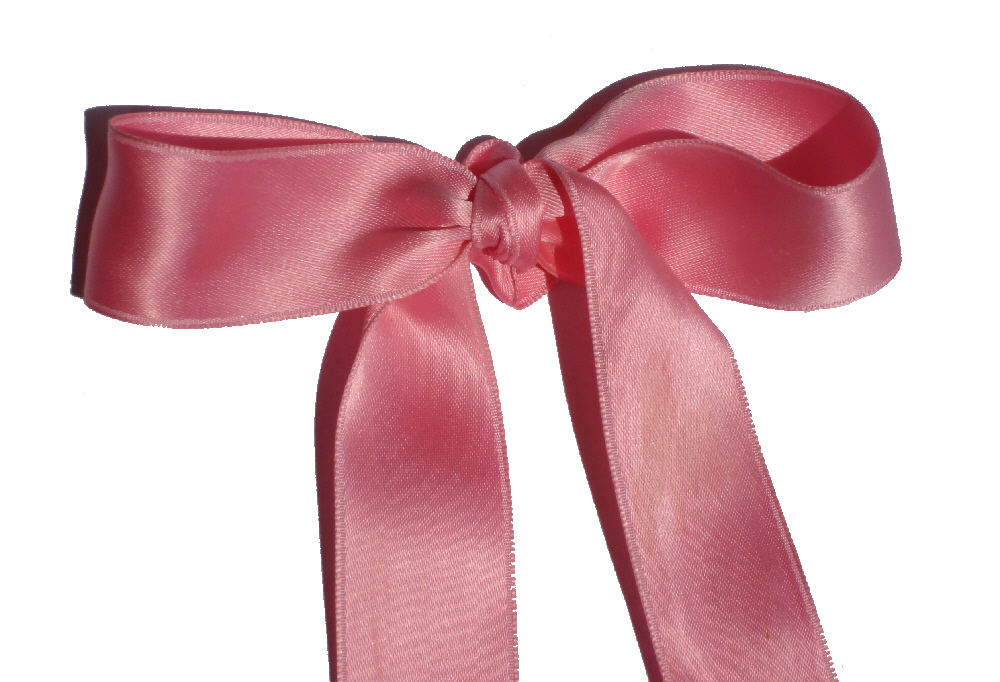 Was sind Variablen und Terme?Variable...Buchstaben und andere Zeichen, die für Zahlen stehenTerm...Kombination aus Zahlen, Variablen und Rechenzeichem